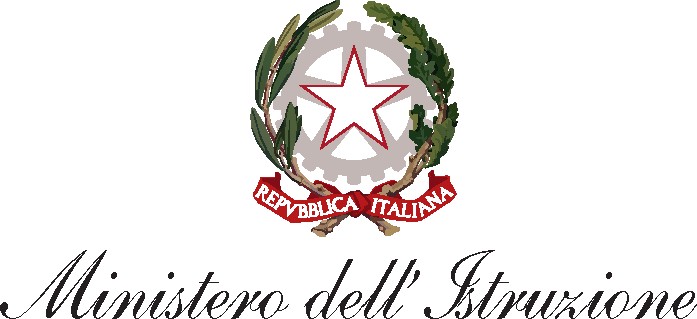 ISTITUTO COMPRENSIVO ISTITUTO COMPRENSIVO BRIGATA SA SASSARI - SSIC856001Prot. n. : 7781	data, 01/09/2020Oggetto: contratto individuale di lavoro a tempo determinato stipulato tra il Dirigente scolastico (C.F. CPTCLD65R54G924T) e il sig. CASU MARCELLO (C.F. -------------------) nato a ------- il --------- e residente a ----------PREMESSOche con provvedimento dell'Autorita' Ecclesiastica in data 28/08/2020, il sig. CASU MARCELLO in possesso del titolo di studio di cui all'art. 4.2.1, 4.2.2, 4.3.1 e 4.3.2 dell'intesa allegata al DPR 175/2012 e' stato individuato quale destinatario di proposta di contratto individuale di lavoro, ai sensi e per gli effetti di cui all'art. 25 del C.C.N.L. del 29 novembre 2007 per il comparto scuola;SI CONVIENE E STIPULAil presente contratto di lavoro a tempo determinato in qualita' di docente incaricato annuale per l'insegnamento della religione cattolica, con decorrenza dal 01/09/2020 e cessazione al 31/08/2021, per n. 8 ore settimanali di lezione presso SASSARI "BRIGATA SASSARI" (SSMM856012) dove dovra' presentarsi per l'assunzione in servizio in data 01/09/2020.Le prestazioni, proprie del profilo professionale di docente laureato della scuola secondaria di I grado, consisteranno nell'espletamento delle attivita' attribuite al profilo stesso dal vigente C.C.N.L..Il trattamento economico, con decorrenza dalla data di effettiva assunzione del servizio e fino al termine del medesimo, corrisponde a quello previsto per il corrispondente personale con contratto di lavoro a tempo indeterminato, ed e' paria euro 29766,74 come stipendio annuo lordo secondo le vigenti tabelle contrattuali oltre ogni altro assegno o indennita' previsti dalle vigenti disposizioni, sulla base di 8/18mi.Le eventuali ore aggiuntive, comprese nell'orario settimanale, saranno retribuite sino al 30 giugno.L'interessato alla data di decorrenza economica del contratto risulta, in via provvisoria e fino al perfezionamento del relativo provvedimento da parte della competente Ragioneria territoriale dello Stato, in godimento della posizione stipendiale di anni 15 .La spesa relativa gravera' sul capitolo 2155 del bilancio del Ministero dell'Istruzione - Ufficio scolastico regionale per SARDEGNA.La liquidazione della tredicesima mensilita' e dell'eventuale compenso sostitutivo delle ferie non godute e' effettuata, con le modalita' previste e determinate dal Ministero dell'Istruzione di concerto con il Ministero dell'Economia e delle Finanze, dall'ufficio che provvede al pagamento dello stipendio, in relazione alla durata del presente contratto.Riguardo alla documentazione di rito occorrente per la costituzione del rapporto di lavoro (prodotta eslusivamente in sede di prima assunzione in servizio) ed a corredo del presente contratto, si rammenta che la mancata presentazione, cosi' come la non veridicita' del contenuto delle dichiarazioni sostitutive di certificazione - comprese quelle effettuate nel corso della procedura di reclutamento - comportano l'immediata risoluzione del rapporto di lavoro, ferme restando le sanzioni penali previste dall'art. 76 del D.P.R. n. 445/2000.Il rapporto di lavoro di cui al presente contratto e' regolato dal C.C.N.L. e dalle norme da esso richiamate o con esso compatibili anche per le cause che costituiscono le condizioni risolutive del medesimo.Si rammenta, in particolare, che la mancata assunzione del servizio - salvo causa impedimento prevista dalla legge - nei termini stabiliti, comporta l'immediata risoluzione del rapporto di lavoro. E' altresi' causa di risoluzione del medesimo l'annullamento della procedura di reclutamento che ne costituisce il presupposto, come pure il mancato possesso dei requisiti e l'accertata non idoneita' all'insegnamento.Il presente contratto viene inviato in forma telematica, al Dipartimento Amministrazione del Personale e Servizi del Tesoro - Servizio Centrale per il Sistema Informativo Integrato per il previsto pagamento in via provvisoria, e viene inviato in forma cartacea alla Ragioneria Territoriale dello Stato per ilprescritto riscontro.Al sig. CASU MARCELLO viene consegnata copia del codice di comportamento riportato nel vigente C.C.N.L., con l'obbligo di adeguare il proprio comportamento a quanto ivi previsto.Il sig. CASU MARCELLO dichiara di accettare tutte le clausole che regolano il suo rapporto di lavoro subordinato a tempo determinato, dando per conosciute le norme contrattuali e quelle di riferimento alle quali si fa rinvio.Il presente contratto, redatto in duplice copia in carta semplice, e' sottoscritto dal dirigente scolastico e dall'interessato e potra' essere registrato in caso d'uso ai sensi dell'articolo 5, comma 2, del D.P.R. n. 131/1986, con spese a carico del richiedente.Il presente contratto viene letto, confermato e sottoscritto per accettazione con effetto immediato. 	,   / / 	il dirigente scolasticoFirma per accettazione	CLAUDIA CAPITA MARCELLO CASUCodice contratto: SS00000000022520Z2000033 Versione: 01ALLEGATISi elencano i precedenti contratti per incarichi gia' effettuati, ovvero in corso, per i quali si fa riferimento in ordine alla prescritta documentazione.01/09/2020	31/08/2021	10,00	SSMM80701R	SS00000000022520Z2000034In data  / / 	prot. n. 	e' stata presentatadichiarazione sulle situazioni di incompatibilita' richiamate dall'art. 508 del D.Lgs. 297/1994 o dall'art. 53 del D.Lgs. 165/2001autorizzazione al trattamento dei dati personali dichiarati, ai sensi del D.Lvo 196/2003dichiarazione su forma di previdenza complementare.E' stata presentata dichiarazione sostitutiva di certificazione, resa ai sensi delDPR	445/2000, in data   /  / 	prot. n. 	.Il Dirigente scolastico attesta che l'assunzione in servizio del Sig. CASU MARCELLO e' avvenuta il giorno 01/09/2020.PeriododalPeriododalalore settimanalisede serviziocodice contratto01/09/201931/08/202031/08/202010,00SSMM80701RSS00000000022520Z200003201/09/201931/08/202031/08/202008,00SSMM856012SS00000000022520Z2000030